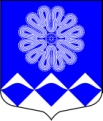 РОССИЙСКАЯ ФЕДЕРАЦИЯМУНИЦИПАЛЬНОЕ ОБРАЗОВАНИЕПЧЕВСКОЕ СЕЛЬСКОЕ ПОСЕЛЕНИЕКИРИШСКОГО МУНИЦИПАЛЬНОГО РАЙОНА ЛЕНИНГРАДСКОЙ ОБЛАСТИРАСПОРЯЖЕНИЕ 05 ноября 2014 года 			№ 20В соответствии с Земельным кодексом Российской Федерации,  Федеральным Законом от 29.12.2004г. № 191-ФЗ «О введении в действие Градостроительного кодекса Российской Федерации», Федеральным Законом от 06.10.2003г. № 131-ФЗ «Об общих принципах организации местного самоуправления в Российской Федерации», руководствуясь Уставом муниципального образования Пчевское сельское поселение Киришского муниципального района Ленинградской области:1. Назначить публичные  слушания по проекту внесения изменений в  Правила землепользования и застройки  муниципального образования Пчевское сельское поселение Киришского муниципального района Ленинградской области, согласно приложению 1.2. Колобовой Н.С., специалисту 1 категории администрации муниципального образования Пчевское сельское поселение настоящее распоряжение и проект решения «О внесении изменений в  «Правила землепользования и застройки муниципального образования Пчевское сельское поселение Киришского муниципального района Ленинградской области»,  утвержденные  советом  депутатов  от   28.12.2012 № 49/231», с изменениями от 31.10.2013 № 55/267 разместить в сети «Интернет» на официальном сайте муниципального образования Пчевское сельское поселение Киришского муниципального района Ленинградской области – www.pchevskoe.ru и в газете «Пчевский вестник».3. Установить места размещения  материалов для ознакомления: - Пчевская сельская библиотека,- газета «Пчевский вестник»,- сайт муниципального образования Пчевское сельское поселение: www.pchevskoe.ru4. Настоящее распоряжение вступает в силу с момента опубликования в газете «Пчевский вестник».Глава муниципального образованияПчевское сельское поселение					              Е.М.ПлатоновРазослано: в дело-2, газета «Пчевский вестник», Платоновоу Е.М.Приложение 1к распоряжению 05.11.2014г. № 19О  назначении публичных слушаний по проекту внесения изменений в Правила землепользования и застройки муниципального образования Пчевское сельское поселение Киришского муниципального района Ленинградской областиДата и время проведения слушанийНаименование населенных пунктовМесто проведения слушаний01.12.201418.00д.ГородищеГородищенский ФАП02.12.201418.00д.ПчеваАдминистрация Пчевского сельского поселения, зал заседаний